Команда МОУ Юхтинской СОШ, занявшая I место в районных соревнованиях «Безопасное колесо», защищала честь района на областных соревнованиях «Безопасное колесо – 2013» на базе ГОУ ДОЛ «Колосок» в г.Благовещенске с 11 по 20 мая 2013 года.Наша команда заняла почетное 7 место среди 29 команд области. Предлагаем вашему вниманию фоторепортаж с места событий: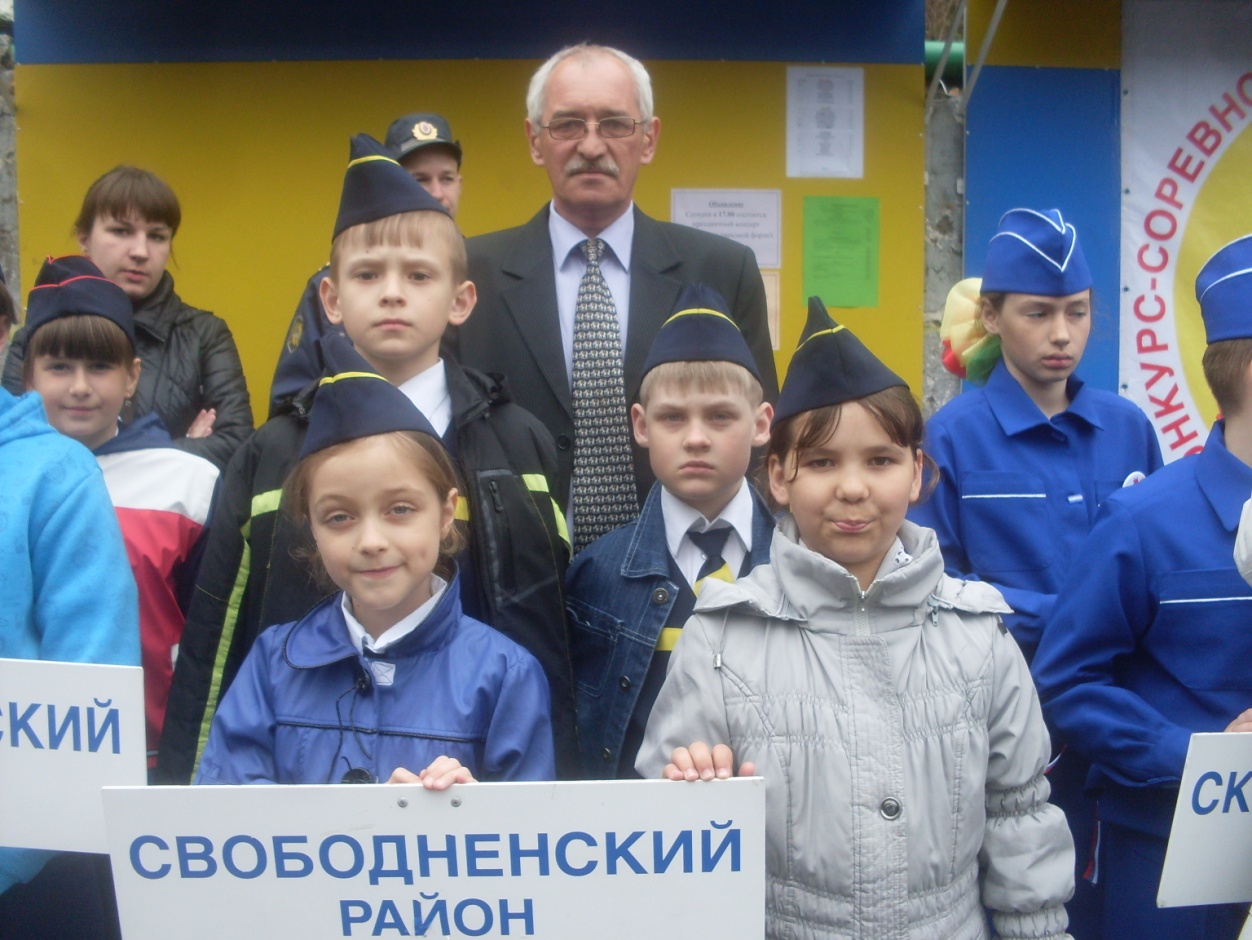 Команда МОУ Юхтинской СОШРуководитель Смоляков С.В.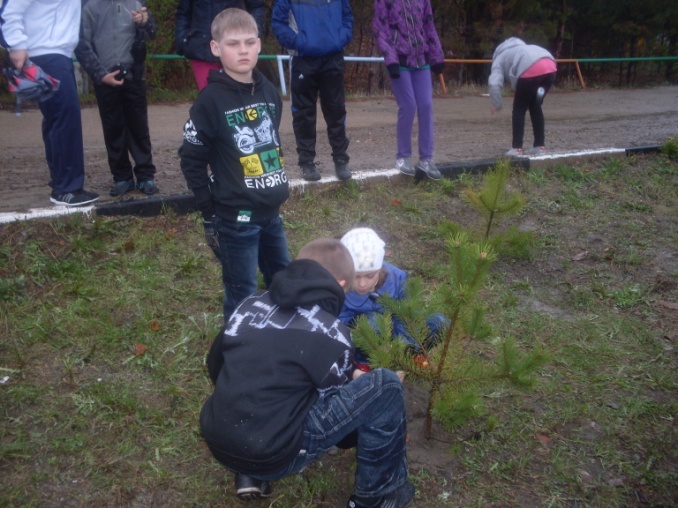 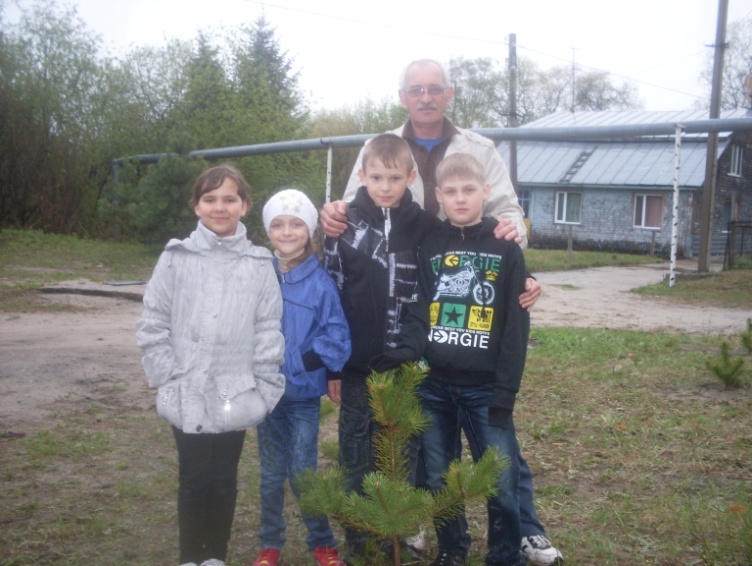 Акция «Сохраним планету зелёной»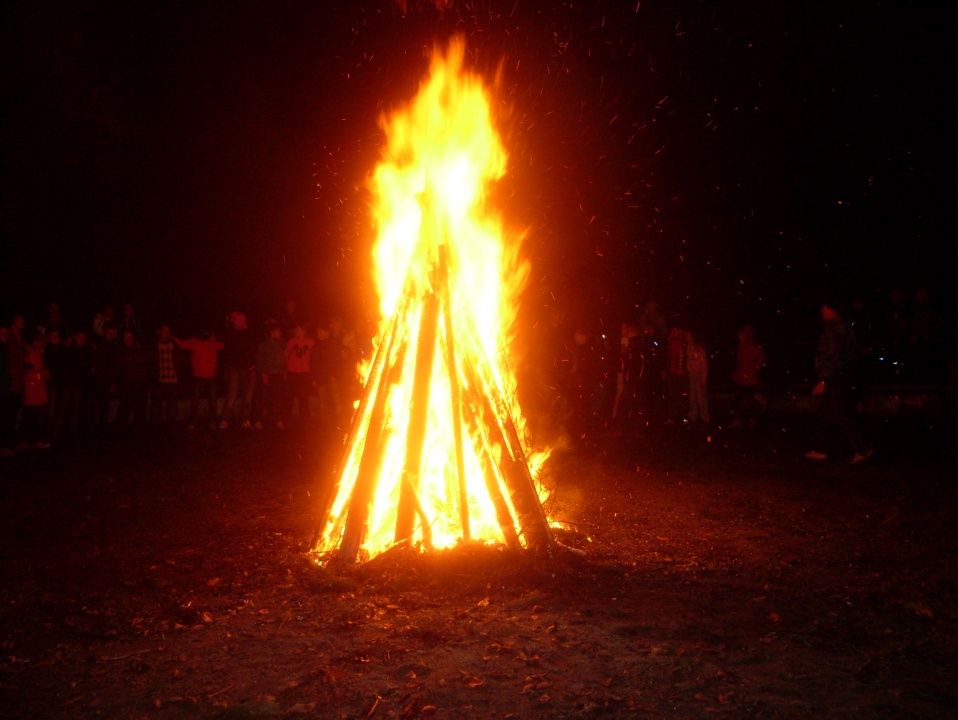 Открытие. Большой костёр для участников соревнований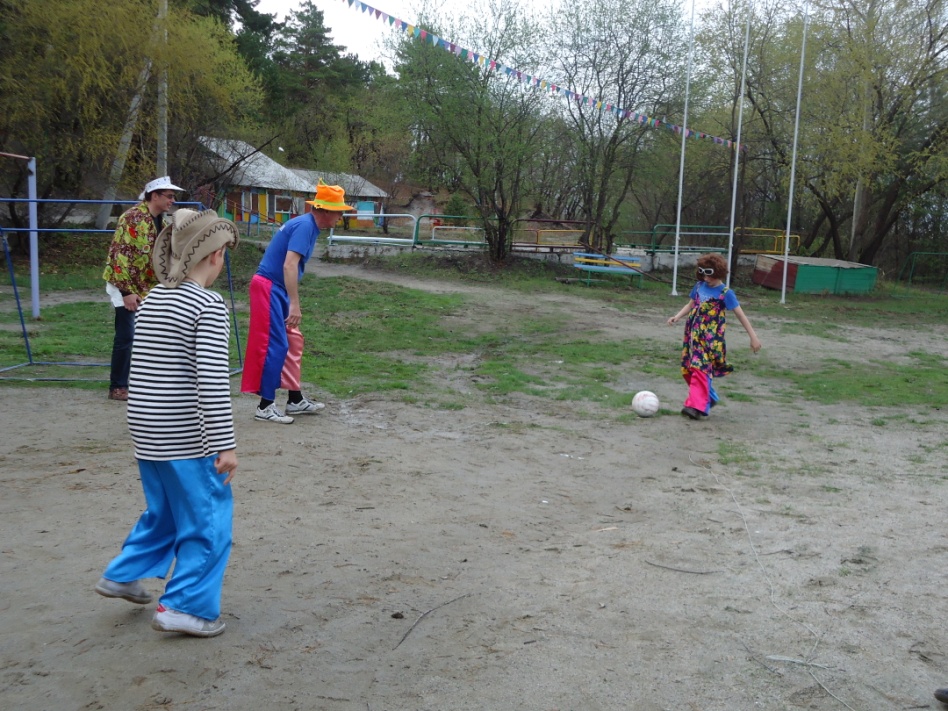 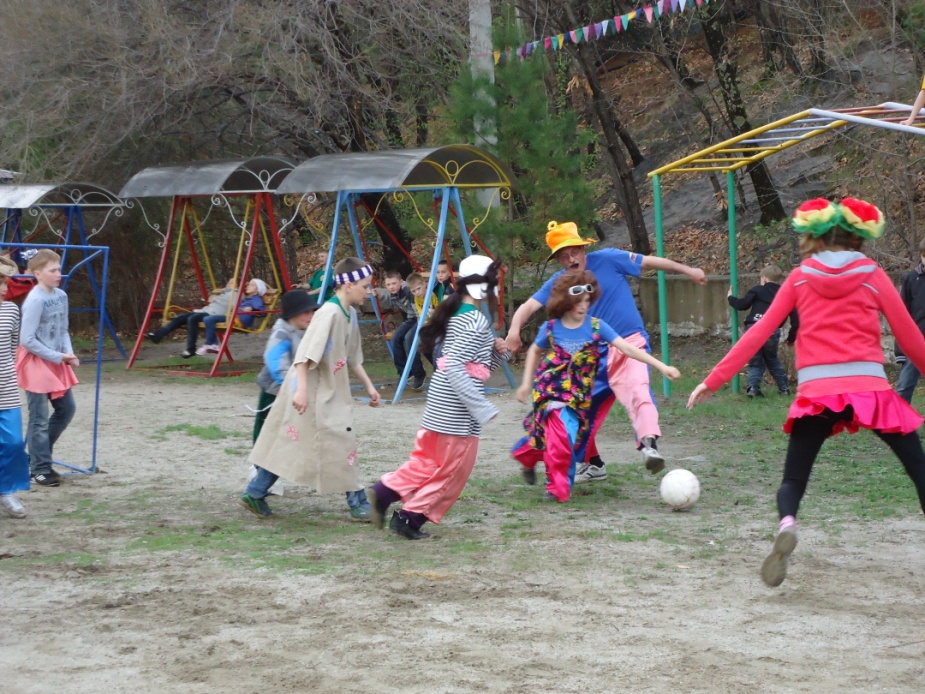 Соревнования совмещались с отдыхом. Комический футбол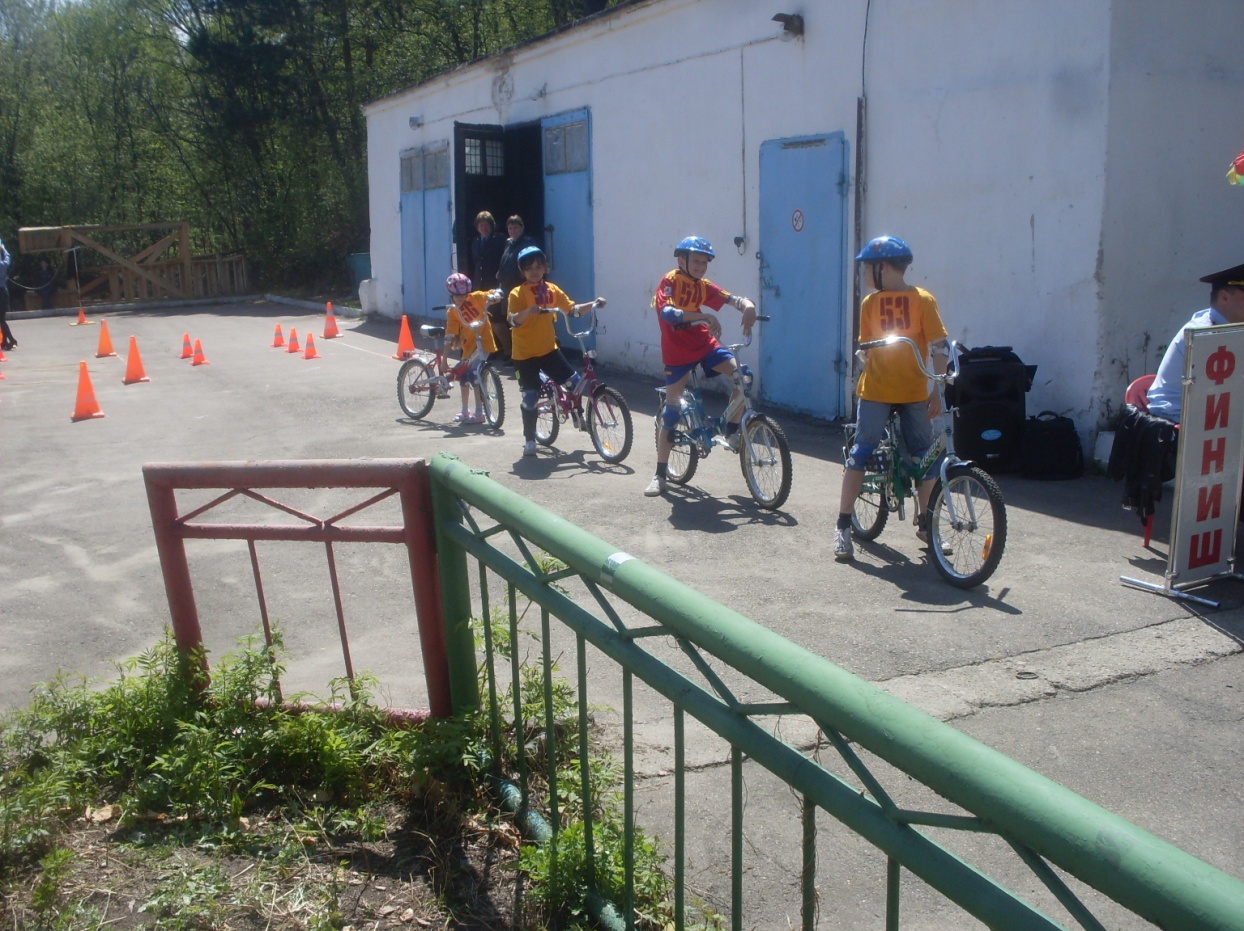 Наши на старте!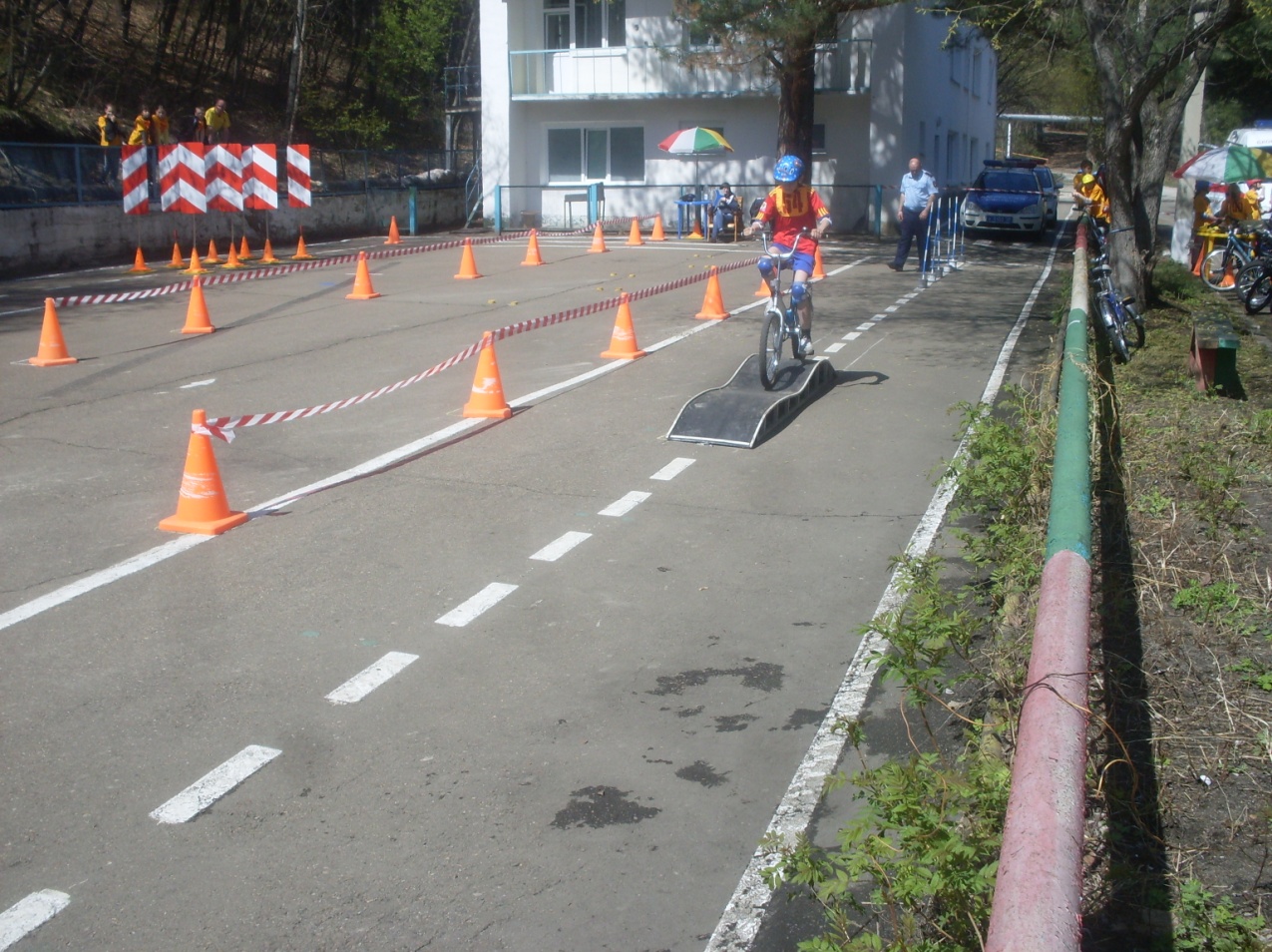 Препятствие «Волна».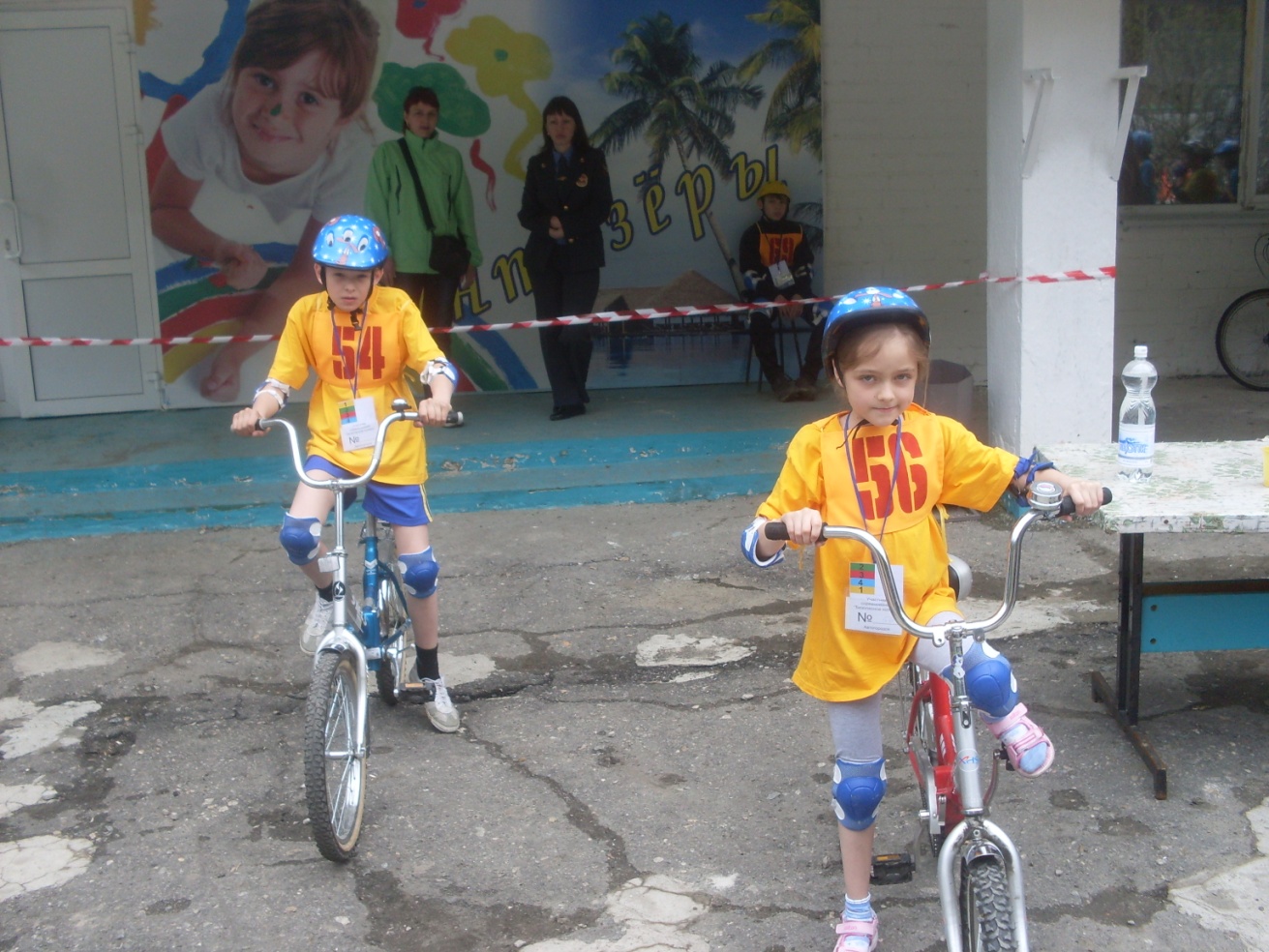 Это часть нашей доблестной команды: Олина Мария и Лицай Илья.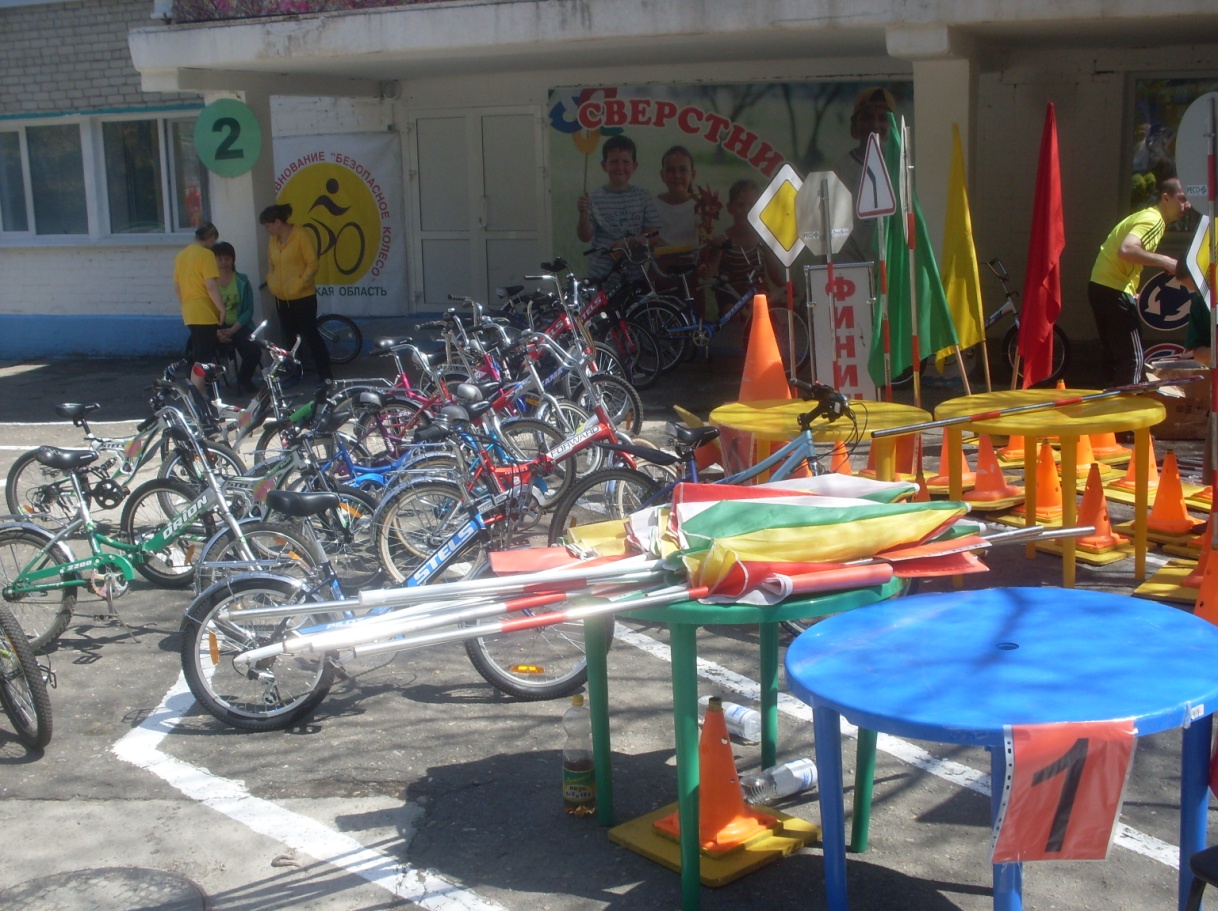 «Железные кони» на отдыхе.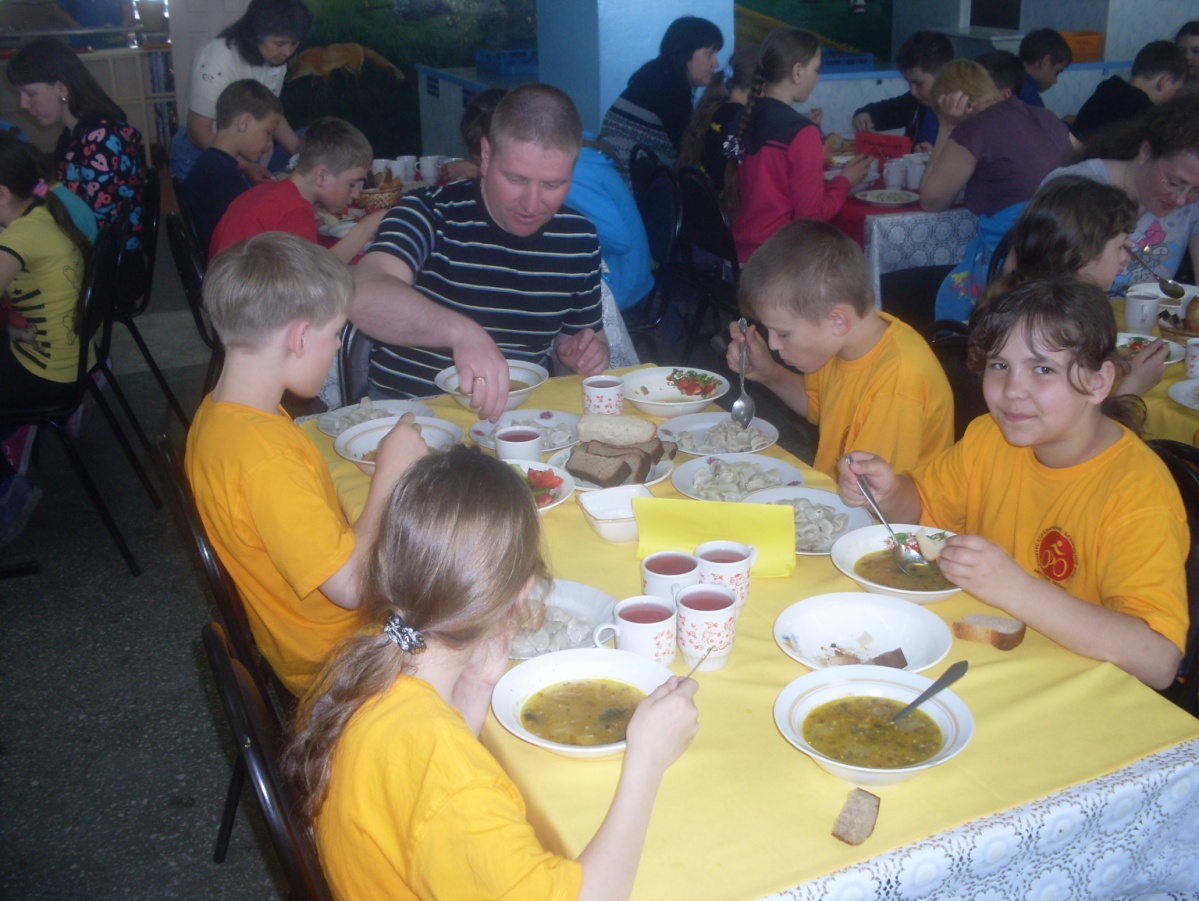 «Мы за обедом и за чаем не подкачаем!!!»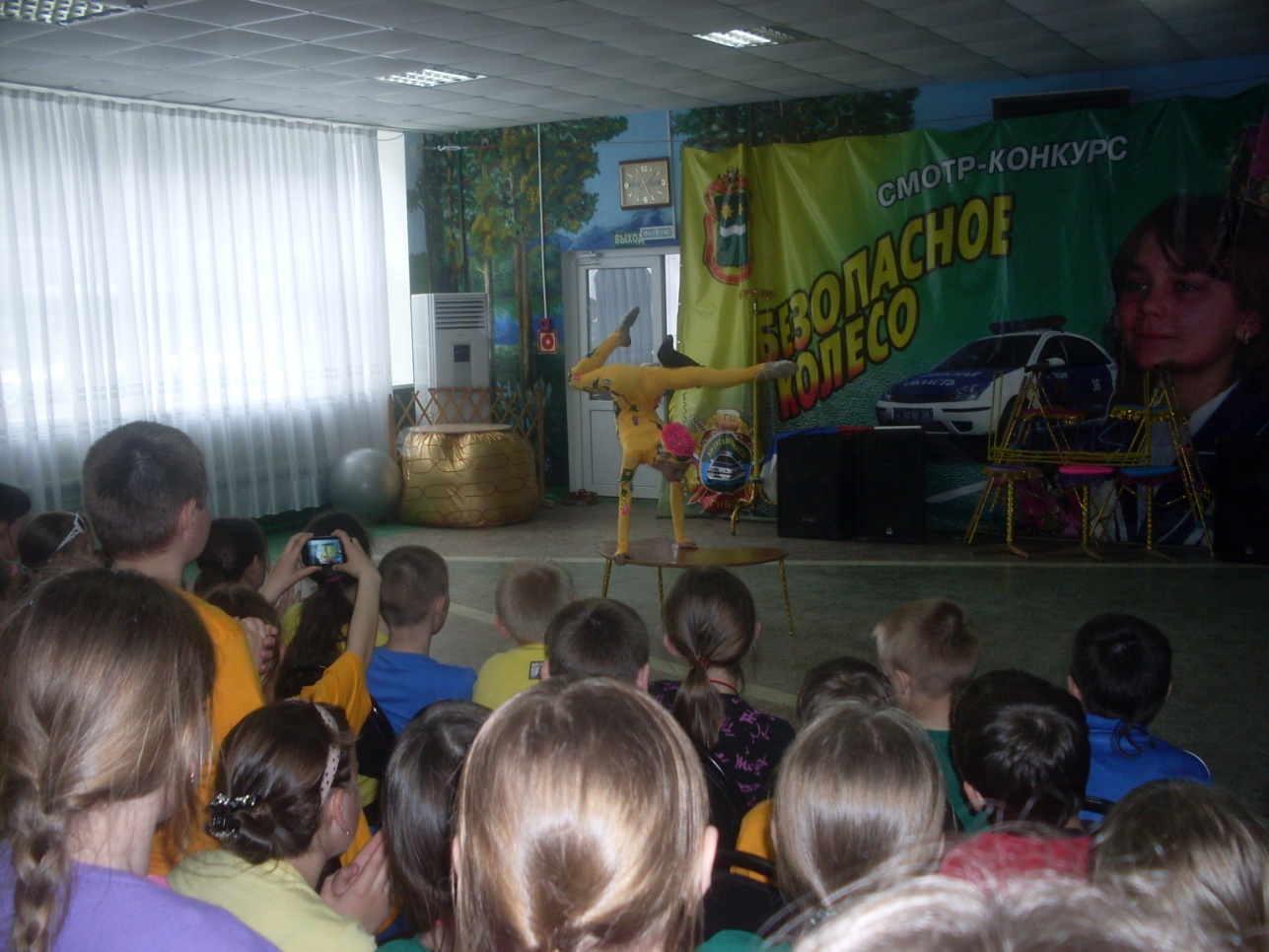 Концерт для участников соревнований.